Приказ № 240-1«О проведении генеральной уборки»                                            от 1 сентября 2021г.     Во исполнение п.21 Указа Главы Республики Саха (Якутия) от 13 октября 2020г. «О внесении изменений в Указ Главы Республики Саха (Якутия) от 1 июля 2020г. №1293 «О режиме повышенной готовности на территории Республики Саха (Якутия) и мерах по противодействию распространению новой коронавирусной инфекции (COVID-19) письма МКУ «Вилюйское УУО» от 16.10.2020г. Приказываю:1.В соответствии с постановлением Главного государственного врача России от 30.06.2020г. №16, 3.1\2.4.3598-20 «Об утверждении санитарно-эпидемиологических правил СП 3.1-2.4.3598-20 «Санитарно-эпидемиологические требования к устройству, содержанию и организации работы образовательных организаций и других объектов  социальной инфракструктуры для детей и молодежи в условиях распространения новой коронавирусной инфекции (COVID-19) и в соответствии с п.1 ч.3 ст. 28 ФЗ -273 «Об образовании в Российской Федерации» внести изменения и дополнения в локальные акты МБДОУ «Детский сад компенсирующего вида «Кустук» о сокращении рабочем дне каждую пятницу для проведения генеральной уборки помещений с применением дезинфицирующих средств с 16.00 – 18.00 часов до снятия режима повышеннойготовности.2.Воспитателям, довести до сведения  родителей (законных представителей) о сокращении рабочем дне каждую пятницу с октября месяца 2021г. для проведения генеральной уборки помещений с применением дезинфицирующих средств с 16.00 – 18.00 часов до снятия режима повышенной готовности.Заведующий МБДОУ                                         /М.В. Кононова/«БУЛУУ УЛУУЬА (ОРОЙУОНА)      МУНИЦИПАЛЬНАЙ ОРОЙУОН«Кустук» оскуола5а киириэн иннинээ5и саастаах о5о саадын тэрилтэтэ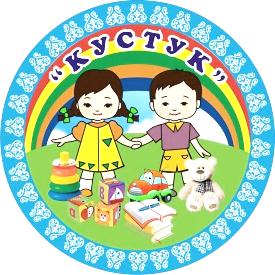      МУНИЦИПАЛЬНЫЙ РАЙОН   «ВИЛЮЙСКИЙ УЛУС (РАЙОН)Муниципальное бюджетное  дошкольное образовательное учреждение «Детский сад компенсирующего вида «Кустук»678200 Булуу к. Мира, 28 уул.тел. 43-4-31,. Вилюйск, ул. Мира, 28тел. 43-4-31,